                                                                   Филиал Муниципального автономного общеобразовательного учреждения                                                                                                             «Прииртышская средняя общеобразовательная школа»-«Полуяновская СОШ»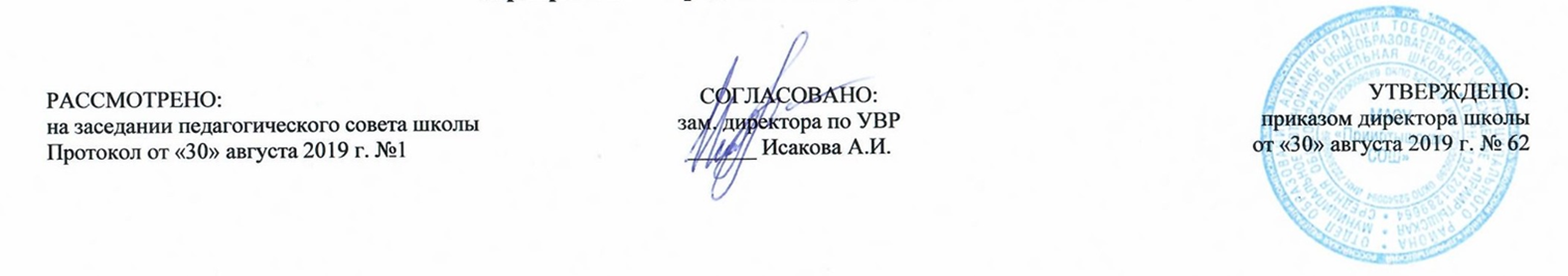             РАБОЧАЯ ПРОГРАММА                                                                                                                 по геометрии                                                                                                                для 11 класса на 2019-2020 учебный год Планирование составлено в соответствии  ФКГОС ООО                                                                                                                             Составитель программы: Курманалеева Равия Рисовнаучитель математики первой квалификационной категории                                                                                                           д.Полуянова
                                                                                                               2019Пояснительная записка Рабочая программа по геометрии для обучающихся 11 класса составлена в соответствии с примерной программой для 10-11класса.базовый и углубленный.уровни, составитель Т.А.Бурмистрова «Сборник рабочих программ».-М.:Просвещение,2016 год к завершенной предметной линии учебников по геометрии  для 11  класса под редакцией Л.С.Атанасяна В.Ф.Бутузова С.Б. Кадомцева Э.Г.Позняка И.И. Юдина   – М., Просвещение , 2013 г. На изучение предмета «Геометрия» в 11 классе в учебном плане филиал МАОУ «Прииртышская СОШ»-«Полуяновская СОШ» отводится 2 часа в неделюТребования к уровню подготовки выпускниковВ результате изучения математики на базовом уровне выпускник должен:знать/понимать:- значение математической науки для решения задач, возникающих в теории и практике; широту и в то же время ограниченность примененияматематических методов к анализу и исследованию процессов и явлений в природе и обществе;- значение практики и вопросов, возникающих в самой математике для формирования и развития математической науки; историю развития понятиячисла, создания математического анализа, возникновения и развития геометрии;- универсальный характер законов логики математических рассуждений, их применимость во всех областях человеческой деятельности;- вероятностный характер различных процессов окружающего мира.Уметь:- распознавать на чертежах и моделях пространственные формы; соотносить трехмерные объекты с их описаниями, изображениями;- описывать взаимное расположение прямых и плоскостей в пространстве, аргументировать свои суждения об этом расположении;- анализировать в простейших случаях взаимное расположение объектов в пространстве;- изображать основные многогранники и круглые тела; выполнять чертежи по условиям задач;- строить простейшие сечения куба, призмы, пирамиды;- решать планиметрические и простейшие стереометрические задачи на нахождение геометрических величин (длин, углов, площадей, объемов);- использовать при решении стереометрических задач планиметрические факты и методы;- проводить доказательные рассуждения в ходе решения задач;использовать приобретенные знания и умения в практической деятельности и повседневной жизни для:- исследования (моделирования) несложных практических ситуаций на основе изученных формул и свойств фигур;- вычисления объемов и площадей поверхностей пространственных тел при решении практических задач, используя при необходимости справочники ивычислительные устройства.Изучение математики на базовом уровне среднего (полного) общего образования направлено на достижение следующих целей:- формирование представлений о математике как универсальном языке науки, средстве моделирования явлений и процессов, об идеях и методах математики;- развитие логического мышления, пространственного воображения, алгоритмической культуры, критичности мышления на уровне, необходимом для будущей профессиональной деятельности, а также последующего обучения в высшей школе;- овладение математическими знаниями и умениями, необходимыми в повседневной жизни, для изучения школьных естественнонаучных дисциплин на базовом уровне, для получения образования в областях, не требующих углубленной математической подготовки;- воспитание средствами математики культуры личности, понимания значимости математики для научно-технического прогресса, отношения к математике как к части общечеловеческой культуры через знакомство с историей развития математики, эволюцией математических идей.Прямые и плоскости в пространстве. Основные понятия стереометрии (точка, прямая, плоскость, пространство).Пересекающиеся, параллельные и скрещивающиеся прямые. Угол между прямыми в пространстве. Перпендикулярность прямых. Параллельность и перпендикулярность прямой и плоскости, признаки и свойства. Теорема о трех перпендикулярах. Перпендикуляр и наклонная. Угол между прямой и плоскостью.Параллельность плоскостей, перпендикулярность плоскостей, признаки и свойства. Двугранный угол, линейный угол двугранного угла.Расстояния от точки до плоскости. Расстояние от прямой до плоскости. Расстояние между параллельными плоскостями. Расстояние между скрещивающимися прямыми.Параллельное проектирование. Площадь ортогональной проекции многоугольника. Изображение пространственных фигур.Многогранники. Вершины, ребра, грани многогранника. Развертка. Многогранные углы. Выпуклые многогранники. Теорема Эйлера.Призма, ее основания, боковые ребра, высота, боковая поверхность. Прямая и наклонная призма. Правильная призма. Параллелепипед. Куб.Пирамида, ее основание, боковые ребра, высота, боковая поверхность. Треугольная пирамида. Правильная пирамида. Усеченная пирамида.Симметрии в кубе, в параллелепипеде, в призме и пирамиде. Понятие о симметрии в пространстве (центральная, осевая, зеркальная). Примеры симметрий в окружающем мире.Сечения куба, призмы, пирамиды.Представление о правильных многогранниках (тетраэдр, куб, октаэдр, додекаэдр и икосаэдр).Тела и поверхности вращения. Цилиндр и конус. Усеченный конус. Основание, высота, боковая поверхность, образующая, развертка. Осевые сечения и сечения параллельные основанию.Шар и сфера, их сечения, касательная плоскость к сфере.Объемы тел и площади их поверхностей. Понятие об объеме тела. Отношение объемов подобных тел.Формулы объема куба, прямоугольного параллелепипеда, призмы, цилиндра. Формулы объема пирамиды и конуса. Формулы площади поверхностей цилиндра и конуса. Формулы объема шара и площади сферы.Координаты и векторы. Декартовы координаты в пространстве. Формула расстояния между двумя точками. Уравнения сферы и плоскости. Формула расстояния от точки до плоскости.Векторы. Модуль вектора. Равенство векторов. Сложение векторов и умножение вектора на число. Угол между векторами. Координаты вектора. Скалярное произведение векторов. Коллинеарные векторы. Разложение вектора по двум неколлинеарным векторам. Компланарные векторы. Разложение по трем некомпланарным векторам. использовать приобретенные знания и умения в практической деятельности и повседневной жизни для:исследования (моделирования) несложных практических ситуаций на основе изученных формул и свойств фигур;вычисления объемов и площадей поверхностей пространственных тел при решении практических задач, используя при необходимости справочники и вычислительные устройстваГеометрияПрямые и плоскости в пространстве. Основные понятия стереометрии (точка, прямая, плоскость, пространство).Пересекающиеся, параллельные и скрещивающиеся прямые. Угол между прямыми в пространстве. Перпендикулярность прямых. Параллельность и перпендикулярность прямой и плоскости, признаки и свойства. Теорема о трех перпендикулярах. Перпендикуляр и наклонная. Угол между прямой и плоскостью.Параллельность плоскостей, перпендикулярность плоскостей, признаки и свойства. Двугранный угол, линейный угол двугранного угла.Расстояния от точки до плоскости. Расстояние от прямой до плоскости. Расстояние между параллельными плоскостями. Расстояние между скрещивающимися прямыми.Параллельное проектирование. Площадь ортогональной проекции многоугольника. Изображение пространственных фигур.Многогранники. Вершины, ребра, грани многогранника. Развертка. Многогранные углы. Выпуклые многогранники. Теорема эйлера.Призма, ее основания, боковые ребра, высота, боковая поверхность. Прямая и наклонная призма. Правильная призма. Параллелепипед. Куб.Пирамида, ее основание, боковые ребра, высота, боковая поверхность. Треугольная пирамида. Правильная пирамида. Усеченная пирамида.Симметрии в кубе, в параллелепипеде, в призме и пирамиде. Понятие о симметрии в пространстве (центральная, осевая, зеркальная). Примеры симметрий в окружающем мире.Сечения куба, призмы, пирамиды.Представление о правильных многогранниках (тетраэдр, куб, октаэдр, додекаэдр и икосаэдр).Тела и поверхности вращения. Цилиндр и конус. Усеченный конус. Основание, высота, боковая поверхность, образующая, развертка. Осевые сечения и сечения параллельные основанию.Шар и сфера, их сечения, касательная плоскость к сфере.Объемы тел и площади их поверхностей. Понятие об объеме тела. Отношение объемов подобных тел.Формулы объема куба, прямоугольного параллелепипеда, призмы, цилиндра. Формулы объема пирамиды и конуса. Формулы площади поверхностей цилиндра и конуса. Формулы объема шара и площади сферы.Координаты и векторы. Декартовы координаты в пространстве. Формула расстояния между двумя точками. Уравнения сферы и плоскости. Формула расстояния от точки до плоскости.Векторы. Модуль вектора. Равенство векторов. Сложение векторов и умножение вектора на число. Угол между векторами. Координаты вектора. Скалярное произведение векторов. Коллинеарные векторы. Разложение вектора по двум неколлинеарным векторам. Компланарные векторы. Разложение по трем некомпланарным векторам.Критерии оценки уровня достижений обучающихся1. Оценка контрольных и других письменных работ обучающихся по геометрии.Ответ оценивается отметкой «5», если:   работа выполнена полностью; в логических рассуждениях и обосновании решения нет пробелов и ошибок;в решении нет математических ошибок (возможна одна неточность, описка, которая не является следствием незнания или непонимания учебного материала).Отметка «4» ставится в следующих случаях:работа выполнена полностью, но обоснования шагов решения недостаточны (если умение обосновывать рассуждения не являлось специальным объектом проверки);допущены одна ошибка или есть два – три недочёта в выкладках, рисунках, чертежах или графиках (если эти виды работ не являлись специальным объектом проверки). Отметка «3» ставится, если:допущено более одной ошибки или более двух – трех недочетов в выкладках, чертежах или графиках, но обучающийся обладает обязательными умениями по проверяемой теме.Отметка «2» ставится, если: допущены существенные ошибки, показавшие, что обучающийся не обладает обязательными умениями по данной теме в полной мере. Отметка «1» ставится, если:работа показала полное отсутствие у обучающегося обязательных знаний и умений по проверяемой теме или значительная часть работы выполнена не самостоятельно. Учитель может повысить отметку за оригинальный ответ на вопрос или оригинальное решение задачи, которые свидетельствуют о высоком математическом развитии обучающегося; за решение более сложной задачи или ответ на более сложный вопрос, предложенные обучающемуся дополнительно после выполнения им каких-либо других заданий. Оценка устных ответов обучающихся по геометрии.Ответ оценивается отметкой «5», если ученик:   полно раскрыл содержание материала в объеме, предусмотренном программой и учебником; изложил материал грамотным языком, точно используя математическую терминологию и символику, в определенной логической последовательности;правильно выполнил рисунки, чертежи, графики, сопутствующие ответу;показал умение иллюстрировать теорию конкретными примерами, применять ее в новой ситуации при выполнении практического задания; продемонстрировал знание теории ранее изученных сопутствующих тем,  сформированность  и устойчивость используемых при ответе умений и навыков;отвечал самостоятельно, без наводящих вопросов учителя;возможны одна – две  неточности при освещение второстепенных вопросов или в выкладках, которые ученик легко исправил после замечания учителя.Ответ оценивается отметкой «4», если: удовлетворяет в основном требованиям на оценку «5», но при этом имеет один из недостатков:в изложении допущены небольшие пробелы, не исказившее математическое содержание ответа;допущены один – два недочета при освещении основного содержания ответа, исправленные после замечания учителя;допущены ошибка или более двух недочетов  при освещении второстепенных вопросов или в выкладках,  легко исправленные после замечания учителя.Отметка «3» ставится в следующих случаях:неполно раскрыто содержание материала (содержание изложено фрагментарно, не всегда последовательно), но показано общее понимание вопроса и продемонстрированы умения, достаточные для усвоения программного материала (определены «Требованиями к математической подготовке учащихся» в настоящей программе по математике);имелись затруднения или допущены ошибки в определении математической терминологии, чертежах, выкладках, исправленные после нескольких наводящих вопросов учителя;ученик не справился с применением теории в новой ситуации при выполнении практического задания, но выполнил задания обязательного уровня сложности по данной теме;при достаточном знании теоретического материала выявлена недостаточная сформированность основных умений и навыков.Отметка «2» ставится в следующих случаях:не раскрыто основное содержание учебного материала;обнаружено незнание учеником большей или наиболее важной части учебного материала;допущены ошибки в определении понятий, при использовании математической терминологии, в рисунках, чертежах или графиках, в выкладках, которые не исправлены после нескольких наводящих вопросов учителя.Отметка «1» ставится, если:ученик обнаружил полное незнание и непонимание изучаемого учебного материала или не смог ответить ни на один из поставленных вопросов по изученному материалу. Содержание учебного предмета «Геометрия»    1. Повторение курса 10 класса (4ч.)\\    2.   Координаты и векторы (21 ч.). Декартовы координаты в пространстве. Формула расстояние между двумя точками. Уравнения сферы          и плоскости. Формула расстояния от точки до плоскости. Координаты вектора. Связь между координатами векторов и координатами точек.    Простейшие задачи в координатах. Скалярное произведение векторов. Коллинеарные векторы. Разложение вектора по двум неколлинеарным векторам. Компланарные векторы. Разложение по трем некомпланарным векторам. Движение. Центральная, осевая, и симметрии. Параллельный перенос.Прямоугольная система координат в пространстве. Расстояние между точками в пространстве. Векторы в пространстве. Длина вектора. Равенство векторов. Сложение векторов. Умножение вектора на число. Координаты вектора. Скалярное произведение векторов.Обобщение и систематизация знаний  по теме:» Метод координат в пространстве» (№ 1)Цель: введение понятие прямоугольной системы координат в пространстве; знакомство с координатно-векторным методом решения задач.Цели: сформировать у учащихся умения применять координатный и векторный методы к решению задач на нахождение длин отрезков и углов между прямыми и векторами в пространстве. В ходе изучения темы целесообразно использовать аналогию между рассматриваемыми понятиями на плоскости и в пространстве. Это поможет учащимся более глубоко и осознанно усвоить изучаемый материал, уяснить содержание и место векторного и координатного методов в курсе геометрииО с н о в н а я ц е л ь – обобщить и систематизировать представления учащихся о декартовых координатах и векторах, познакомить с полярными и сферическими координатами.Изучение координат и векторов в пространстве, с одной стороны, во многом повторяет изучение соответствующих тем планиметрии, а с другой стороны, дает алгебраический метод решения стереометрических задач.   3. Тела и поверхности вращения (12 ч.). Цилиндр и конус. Усеченный конус. Основание, высота, боковая поверхность. Образующая. Развертка. Осевые сечения и сечения параллельные основанию. Шар и сфера, их сечения. Касательная плоскость к сфере. Сфера, вписанная в многогранник, сфера, описанная около многогранника.   Цилиндр, конус, шар (17 ч)Основные элементы сферы и шара. Взаимное расположение сферы и плоскости. Многогранники, вписанные в сферу. Многогранники, описанные около сферы. Цилиндр и конус. Фигуры вращения.Цель: выработка у учащихся систематических сведений об основных видах тел вращения.Цели: дать учащимся систематические сведения об основных видах тел вращения. Изучение круглых тел (цилиндра, конуса, шара) завершает изучение системы основных пространственных геометрических тел. В ходе знакомства с теоретическим материалом темы значительно развиваются пространственные представления учащихся: круглые тела рассматривать на примере конкретных геометрических тел, изучать взаимное расположение круглых тел и плоскостей (касательные и секущие плоскости), ознакомить с понятиями описанных и вписанных призм и пирамид. Решать большое количество задач, что позволяет продолжить работу по формированию логических и графических умений.О с н о в н а я ц е л ь – сформировать представления учащихся о круглых телах, изучить случаи их взаимного расположения, научить изображать вписанные и описанные фигуры.В данной теме обобщаются сведения из планиметрии об окружности и круге, о взаимном расположении прямой и окружности, о вписанных и описанных окружностях. Здесь учащиеся знакомятся с основными фигурами вращения, выясняют их свойства, учатся их изображать и решать задачи на фигуры вращения. Формированию более глубоких представлений учащихся могут служить задачи на комбинации многогранников и фигур вращения.Обобщение и систематизация знаний  по теме: « Цилиндр, конус, шар»(№ 2)       4. Объемы тел и площади их поверхностей(20 ч.). Понятие об объеме тела. Отношение объемов подобных тел. Формулы объема куба, параллелепипеда, призмы, цилиндра. Формулы объема пирамиды и конуса. Формулы площади поверхностей цилиндра и конуса. Формулы объема шара и площади сферы.Понятие объема и его свойства. Объем цилиндра, прямоугольного параллелепипеда и призмы. Принцип Кавальери. Объем пирамиды. Объем конуса и усеченного конуса. Объем шара и его частей. Площадь поверхности многогранника, цилиндра, конуса, усеченного конуса. Площадь поверхности шара и его частей.Цель: систематизация изучения многогранников и тел вращения в ходе решения задач на вычисление их объемов.Цели: продолжить систематическое изучение многогранников и тел вращения в ходе решения задач на вычисление их объемов.Понятие объема вводить по аналогии с понятием площади плоской фигуры и формулировать основные свойства объемов.Существование и единственность объема тела в школьном курсе математики приходится принимать без доказательства,так как вопрос об объемах принадлежит, по существу, к трудным разделам высшей математики. Поэтому нужные результаты устанавливать, руководствуясь больше наглядными соображениями. Учебный материал главы в основном должен усвоиться в процессе решения задач.О с н о в н а я ц е л ь – сформировать представления учащихся о понятиях объема и площади поверхности, вывести формулы объемов и площадей поверхностей основных пространственных фигур, научить решать задачи на нахождение объемов и площадей поверхностей.Изучение объемов обобщает иОбобщение и систематизация знаний по теме: « Объемы тел»(№ 3)Обобщение и систематизация знаний по теме: « Объемы шара и площадь шара» (№ 4)       5.   Повторение курса 11класса (11 ч.) Цель: повторение и систематизация материала 11 класса.Цели: повторить и обобщить знания и умения, учащихся через решение задач по следующим темам: метод координат в пространстве; многогранники; тела вращения; объёмы многогранников и тел вращения   Тематическое планирование№                 ТемыКоличество часовКоличество часов№                 ТемыПримерная программаРабочая программаПовторение курса 10 класса (4 ч.)          4 41Повторение Параллельность и перпендикулярность прямых и плоскостей2Повторение. Многогранники3Повторение. Векторы в пространстве4Повторение. Векторы в пространствеМетод координат в пространстве. Координаты и векторы (21 ч.).21215Прямоугольная система координат в пространстве6Прямоугольная система координат в пространстве7Координаты вектора8Координаты вектора9Связь  между координатами векторов и координатами точек10Простейшие задачи в координатах11Простейшие задачи в координатах12Простейшие задачи в координатах13Угол между векторами. Скалярное произведение векторов14Угол между векторами. Скалярное произведение векторов15Вычисление углов между прямыми и плоскостями 16Вычисление углов между прямыми и плоскостями 17Вычисление углов между прямыми и плоскостями 18Вычисление углов между прямыми и плоскостями19Центральная симметрия Осевая симметрия. Зеркальная симметрия Параллельный перенос20Обобщающее повторение по теме Метод координат в пространстве21Обобщение и систематизация знаний  по теме:» Метод координат в пространстве» (№ 1)22Понятие цилиндра. Площадь поверхности цилиндра23Решение задач по теме Понятие цилиндра. Площадь поверхности цилиндра24Решение задач по теме: Понятие цилиндра. Площадь поверхности цилиндра25Решение задач по теме: Понятие цилиндра. Площадь поверхности цилиндра26Понятие конуса. Площадь поверхности конуса27Решение задач по теме: Понятие конуса. Площадь поверхности конусаСфера и шар. Тела и поверхности вращения (12 ч.).111128Понятие усеченного конуса. Площадь поверхности усеченного конуса29Решение задач по теме: Понятие усеченного конуса. Площадь поверхности усеченного конуса30Сфера и шар. Уравнение сферы.31Взаимное расположение сферы и плоскости. Касательная плоскость к сфере32Сфера и шар. Площадь сферы.33Решение задач по теме: Сфера и шар. Площадь сферы34Решение задач на многогранники, цилиндр , шар и конус35Решение задач на многогранники, цилиндр, шар и конус.36Решение задач по теме «Тела вращения»37Решение задач по теме «Тела вращения»38Обобщение и систематизация знаний  по теме: « Цилиндр, конус, шар»(№ 2)Объемы тел и площади их поверхностей(20 ч.).202039Понятие объема. Объем прямоугольного параллелепипеда40Понятие объема. Объем прямоугольного параллелепипеда41Решение задач по теме: Объем прямоугольного параллелепипеда42Объем прямой призмы43Объем прямой призмы44Объем цилиндра45Решение задач по теме: Объем прямой призмы и цилиндра46Вычисление объемов тел с помощью определенного интеграла47Объем наклонной призмы48Решение задач по теме: Объем наклонной призмы49Объем пирамиды. Объем конуса50Обобщение и систематизация знаний по теме: « Объемы тел»(№ 3)51Объем шара52Объем шарового сегмента, шарового слоя и шарового сектора53Решение задач на объем шарового сегмента, шарового слоя и шарового сектора54Площадь сферы55Решение задач на объем шарового сегмента, шарового слоя и шарового сектора56Решение задач на объем шарового сегмента, шарового слоя и шарового сектора57Обобщение и систематизация знаний по теме: « Объемы шара и площадь шара» (№ 4)Повторение курса 11класса (11 ч.)111158       Повторение.  Многогранники: параллелепипед, призма, пирамида, площади их поверхностей, объемы59       Повторение.  Многогранники: параллелепипед, призма, пирамида, площади их поверхностей, объемы60Повторение.   Многогранники: параллелепипед, призма, пирамида, площади их поверхностей, объемы61Повторение. Векторы в пространстве Действия над векторами. Скалярное произведение векторов62Повторение. Векторы в пространстве Действия над векторами. Скалярное произведение векторов63Повторение. Цилиндр, конус и шар, площади их поверхностей, объемы64Повторение. Цилиндр, конус и шар, площади их поверхностей, объемы65Повторение. Площади и объемы тел вращения66Повторение. Площади и объемы тел вращения67Повторение. Площади и объемы тел вращения 68Повторение. Площади и объемы тел вращенияИтого за год68681 четверть16162 четверть16163 четверть30304 четверть1616